Р Е Ш Е Н И ЕСобрания депутатов муниципального образования«Городское  поселение Морки»О порядке сообщения лицами, замещающими муниципальные должности  в муниципальном образовании «Городское поселение Морки» о возникновении личной заинтересованности при исполнении должностных обязанностей, которая приводит или может привести к конфликту интересов.В соответствии с Федеральным законом от 25 декабря 2008 г. № 273-ФЗ «О противодействии коррупции» Собрание депутатов муниципального образования «Городское поселение Морки» РЕШИЛО:1. Утвердить прилагаемое Положение о порядке сообщения лицами, замещающими муниципальные должности в муниципальном образовании «Городское поселение Морки» о возникновении личной заинтересованности при исполнении должностных обязанностей, которая приводит или может привести к конфликту интересов.2. Настоящее решение вступает в силу со дня подписания.3. Контроль за исполнением настоящего решения возложить на постоянную комиссию по законности и правопорядку.Глава муниципального образования«Городское поселение Морки»,председатель Собрания  депутатов:                                    Э.Александрова                   Утвержденорешением Собрания депутатовмуниципального образования«Городское поселение Морки»от 14 июля 2016 г. N 101Положение о порядке сообщения лицами, замещающими муниципальные должности в муниципальном образовании «Городское поселение Морки» о возникновении личной заинтересованности при исполнении должностных обязанностей, которая приводит или может привести к конфликту интересов.1. Настоящим Положением определяется порядок сообщения лицами, замещающими муниципальные должности в муниципальном образовании «Городское поселение Морки» о возникновении личной заинтересованности при исполнении должностных обязанностей, которая приводит или может привести к конфликту интересов.2. Лица, замещающие муниципальные должности в муниципальном образовании «Городское поселение Морки» (далее – лица, замещающие муниципальные должности) обязаны в соответствии с законодательством Российской Федерации о противодействии коррупции сообщать о возникновении личной заинтересованности при исполнении должностных обязанностей, которая приводит или может привести к конфликту интересов, а также принимать меры по предотвращению или урегулированию конфликта интересов.Сообщение оформляется в письменной форме в виде уведомления о возникновении личной заинтересованности при исполнении должностных обязанностей, которая приводит или может привести к конфликту интересов (далее - уведомление).3. Лица, замещающие муниципальные должности главы муниципального образования «Городское поселение Морки», депутата Собрания депутатов муниципального образования «Городское поселение Морки» направляют в Комиссии Собрания депутатов муниципального образования «Городское поселение Морки» по контролю за достоверностью сведений о доходах, расходах, об имуществе и обязательствах имущественного и урегулированию конфликта интересов (далее – Комиссия) уведомление, составленное по форме согласно приложению.4. В ходе рассмотрения уведомлений Комиссия имеет право получать от лиц, направивших уведомления, пояснения по изложенным в них обстоятельствам и направлять в установленном порядке запросы в органы государственной власти, органы местного самоуправления и заинтересованные организации.5. Уведомление, а также заключение и другие материалы в течение семи рабочих дней со дня поступления уведомления представляются председателю Комиссии. В случае направления запросов обращение или уведомление, а также заключение и другие материалы представляются председателю Комиссии в течение 45 дней со дня поступления уведомления. Указанный срок может быть продлен, но не более чем на 30 дней.6. Комиссия по результатам рассмотрения уведомлений принимается одно из следующих решений:а) признать, что при исполнении должностных обязанностей лицом, направившим уведомление, конфликт интересов отсутствует;б) признать, что при исполнении должностных обязанностей лицом, направившим уведомление, личная заинтересованность приводит или может привести к конфликту интересов;в) признать, что лицом, направившим уведомление, не соблюдались требования об урегулировании конфликта интересов.7. Комиссия рассматривает уведомления и принимает по ним решения в порядке, установленном Положением о Комиссии Собрания депутатов муниципального образования «Городское поселение Морки» по контролю за достоверностью сведений о доходах, расходах, об имуществе и обязательствах имущественного характера и урегулированию конфликта интересов, утвержденным решением Собрания депутатов муниципального образования «Городское поселение Морки».Приложение к Положению о порядке сообщения лицами, замещающими муниципальные должности в муниципальном образовании «Городское поселение Морки» о возникновенииличной заинтересованности при исполнении должностных обязанностей, которая приводитили может привести к конфликту интересов________________________________    (отметка об ознакомлении)                                           В Комиссии Собрания депутатовмуниципального образования«Городское поселение Морки»по контролю за достоверностьюсведений о доходах, расходах, об имуществе и обязательствахимущественного характера иурегулированию конфликта интересов                                            от ____________________________                                            _______________________________                                             (Ф.И.О., замещаемая должность)                                УВЕДОМЛЕНИЕ         о возникновении личной заинтересованности при исполнении                должностных обязанностей, которая приводит                 или может привести к конфликту интересов    Сообщаю о возникновении у меня личной заинтересованности при исполнениидолжностных  обязанностей,  которая приводит или может привести к конфликтуинтересов (нужное подчеркнуть).    Обстоятельства,     являющиеся    основанием    возникновения    личнойзаинтересованности: __________________________________________________________________________________________________________________________________    Должностные   обязанности,  на  исполнение  которых  влияет  или  можетповлиять личная заинтересованность: __________________________________________________________________________________________________________________    Предлагаемые   меры  по  предотвращению  или  урегулированию  конфликтаинтересов: ___________________________________________________________________________________________________________________________________________    Намереваюсь   (не   намереваюсь)   лично  присутствовать  при рассмотрении настоящего уведомления (нужное подчеркнуть)."__" ___________ 20__ г. ___________________________  _____________________                               (подпись лица,         (расшифровка подписи)                          направляющего уведомление)«Морко ола сынан илем» муниципальный образованийындепутатше–влакын Погынжо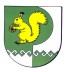 Собрание депутатов    муниципального   образования  «Городское поселение Морки» №101 второй созыв  «14»  июля 2016 года